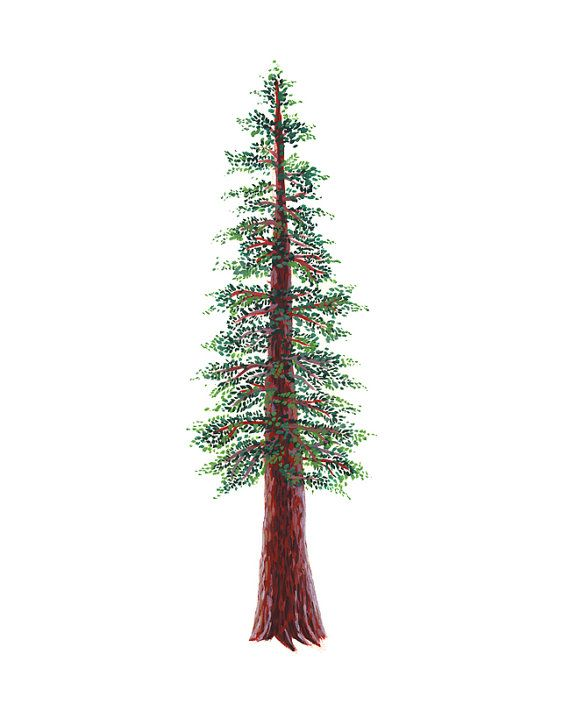 NORTH BAY LEAGUE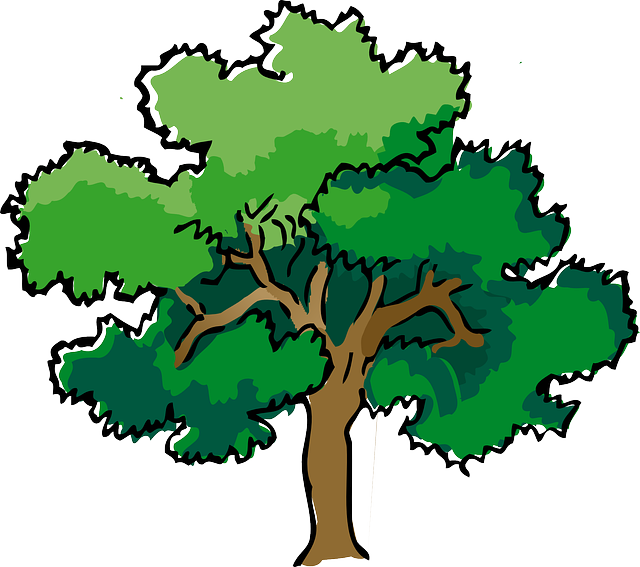 Wrestling Schedule, 2024 – 2025Revised 3/9/24Preseason meeting:TBDTBDFirst day of practice:Monday, November 4th Monday, November 4th Number of contests:Maximum 40 matches. Two scrimmages are permissible prior to the first interscholastic contest (league or non-league) of the season. Maximum 40 matches. Two scrimmages are permissible prior to the first interscholastic contest (league or non-league) of the season. Match time:Start at 6 PM: JV boys, Varsity girls, Varsity boysStart at 6 PM: JV boys, Varsity girls, Varsity boysWeight Assessments begin:  Weight Assessments begin:  Weight Assessments begin:  2-pound growth allowance:  2-pound growth allowance:  2-pound growth allowance:  Weight Assessments end: Weight Assessments end: Weight Assessments end: NCS Liaison for wrestling is Sonjha Phillips, email:  sphillips@cifncs.orgNCS Liaison for wrestling is Sonjha Phillips, email:  sphillips@cifncs.orgNCS Liaison for wrestling is Sonjha Phillips, email:  sphillips@cifncs.orgOAK DIVISIONOAK DIVISIONREDWOOD DIVISIONWEDNESDAY, JANUARY 8WEDNESDAY, JANUARY 8WEDNESDAY, JANUARY 8Ukiah at Cardinal NewmanHealdsburg at MontgomeryWindsor at Maria CarrilloUkiah at Cardinal NewmanHealdsburg at MontgomeryWindsor at Maria CarrilloPiner at AnalyElsie Allen at Rancho CotateSanta Rosa at St. Vincent WEDNESDAY, JANUARY 15WEDNESDAY, JANUARY 15WEDNESDAY, JANUARY 15Cardinal Newman at HealdsburgMontgomery at Windsor Maria Carrillo at UkiahCardinal Newman at HealdsburgMontgomery at Windsor Maria Carrillo at UkiahAnaly at Elsie AllenRancho Cotate at Santa RosaSt. Vincent at Piner WEDNESDAY, JANUARY 22WEDNESDAY, JANUARY 22WEDNESDAY, JANUARY 22Healdsburg at UkiahWindsor at Cardinal NewmanMontgomery at Maria CarrilloHealdsburg at UkiahWindsor at Cardinal NewmanMontgomery at Maria Carrillo Elsie Allen at PinerSanta Rosa at AnalyRancho Cotate at St. VincentWEDNESDAY, JANUARY 29WEDNESDAY, JANUARY 29WEDNESDAY, JANUARY 29Cardinal Newman at Maria CarrilloUkiah at MontgomeryHealdsburg at WindsorCardinal Newman at Maria CarrilloUkiah at MontgomeryHealdsburg at WindsorAnaly at St. VincentPiner at Rancho CotateElsie Allen at Santa RosaWEDNESDAY, FEBRUARY 5WEDNESDAY, FEBRUARY 5WEDNESDAY, FEBRUARY 5      Ukiah at WindsorMaria Carrillo at HealdsburgMontgomery at Cardinal Newman      Ukiah at WindsorMaria Carrillo at HealdsburgMontgomery at Cardinal NewmanPiner at Santa RosaSt. Vincent at Elsie AllenRancho Cotate at AnalySATURDAY, FEBRUARY 15SATURDAY, FEBRUARY 15SATURDAY, FEBRUARY 15NBL Qualifying tournament for NCS Championships NBL Qualifying tournament for NCS Championships NBL Qualifying tournament for NCS Championships BOYS AND GIRLS WRESTLINGBOYS AND GIRLS WRESTLINGFinal date for competition other than league individual qualifying tournament or NCS and CIF ChampionshipsFebruary 5thDeadline for NBL to determine dual team qualifiers & at-large applications dueFeb. 5, 10 PMDual Team Competition (student competition)February 8NBL BOYS’ QUALIFIER TOURNAMENT SEEDING & GIRLS FINAL NBL TOURNEY SEEDINGFebruary 12Deadline for NBL to determine individual qualifiers February 15NCS GIRLS’ ENTRIES DUEFebruary 15, 5 PMNCS BOYS’ ENTRIES DUEFebruary 15, 11:59 PMNCS Seeding MeetingFebruary 16NCS Championships February 21 - 22State CIF ChampionshipsFebruary 27 - 28, Mar. 1